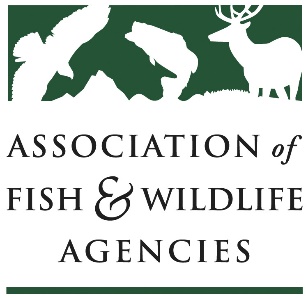 Climate Change CommitteeAssociation of Fish & Wildlife Agencies Annual MeetingMonday, September 10, 2018 | 10am – 12pm | Room TBDChair: Bruce Dale (AK)Meeting Agenda10:00	Climate Adaptation Leadership Awards ceremony	Join us in celebrating the winners and honorable mentions of this year’s Climate Adaptation	Leadership Awards for Natural Resources! The Awards recognize outstanding leadership of	individuals, organizations, businesses, and agencies to promote natural resource adaptation in a	changing climate.10:45	Call to order, introductions, review of agenda – Maggie Ernest Johnson, AFWA10:50	Preliminary results of 2018 Climate Adaptation Survey – Maggie Ernest Johnson, AFWA11:00	National and Regional Climate Adaptation Science Centers – Doug Beard, USGS/NCASC	Report on the National and Regional Climate Adaptation Science Centers (CASCs) followed by a	listening session where states can provide feedback on how CASCs can better engage with their	work, research priorities, and opportunities for partnership.11:20	Florida Climate Adaptation Activities – Lily Swanbrow Becker, FL FWC	Report on Florida FWC climate adaptation activities.11:40	Roundtable updates on climate adaptation work – Bruce Dale, AK DFG	Participants should be prepared to address 1-3 priorities for the coming year and if their state is	doing anything specifically to implement the National Fish, Wildlife, and Plants Climate	Adaptation Strategy.11:55	Proposal to change committee name to Climate Adaptation Committee – Maggie Ernest Johnson, AFWA12:00	AdjournFor more information, contact Maggie Ernest Johnson at mjohnson@fishwildlife.org 